INSTRUCTIONSCourse ReflectionGetting StartedNow that you have completed the class and turned in your final assembled research project, return to the first Discussion Board where we discussed your preconceptions to research. Consider how these have either been validated or changed by your journey through this course. This discussion will help you interpret your results your research project in the SWK-662 course.Upon successful completion of this discussion, you will be able to:Suggest implications for practice based on research findings. (PO 13; ILO 5)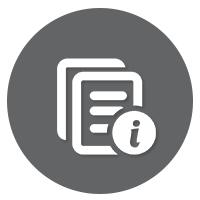 Background InformationIt is important for social workers to be able to practice self-reflection. This allows us to move forward incorporating self-feedback to hone our skills and improve our practice.  This technique is literally practiced everyday of a social workers career.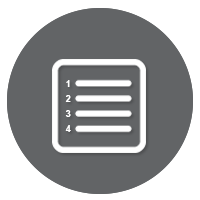 InstructionsReview the rubric to make sure you understand the criteria for earning your grade.Read through your past Discussion boards and assignment reflecting back on your thoughts and feelings regarding research.Consider how working through each step of the research process in this class may have challenged or reinforced your thoughts and feelings about research.Write a post reflecting on:What are your thoughts and feelings about research now?Do you feel like you understand the research project process?Is there an aspect of the research process that still worries you? Why?Do you feel any better prepared for doing research in the future?Your initial post of at least 250 words is due by the end of the third day of the workshop.Read and respond to at least two of your classmates’ postings, as well as all instructor follow-up questions directed to you, by the end of the workshop. Each response post should be a minimum of 150 words and be posted on a separate day.